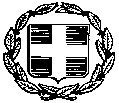 Το αρ. πρωτ. 37407/Ε2/08-03-2019 έγγραφο του ΥΠΠΕΘ με θέμα: «Προσδιορισμός οργανικής σύνθεσης διδακτικού προσωπικού Α/θμιας Εκπ/σης» Το αρ. πρωτ. 37450/Ε2/08-03-2019 προσδιορισμός κενών οργανικών θέσεων και πλεονασμάτων έγγραφο του ΥΠ.Π.Ε.Θ..Την με αριθ. Πρωτ. 184704/Ε1/23-11-2016 ΥΑ του ΥΠΠΕΘ που δημοσιεύθηκε σε ΦΕΚ – αριθ. Φύλ. 3602/τ. Β΄/ 4-11-2016, ΑΔΑ:ΩΥΦ14653ΠΣ-9Θ4, με θέμα: «Κατανομή κενών οργανικών θέσεων εκπαιδευτικού προσωπικού κλάδων ΠΕ05 Γαλλικής Γλώσσας, ΠΕ07 Γερμανικής Γλώσσας και ΠΕ19-20 Πληροφορικής στην Πρωτοβάθμια Εκπαίδευση»Την με αριθ. Πρωτ. 172260/17-10-2016 ΥΑ του ΥΠΠΕΘ που δημοσιεύθηκε σε ΦΕΚ – αριθ. Φύλ. 3391/τ. Β΄/ 20-10-2016, ΑΔΑ:7Ξ2Λ4653ΠΣ-70Ξ, με θέμα: Σύσταση κλάδων και οργανικών θέσεων Γαλλικής Γλώσσας…….προσωπικού Πρωτοβάθμιας Εκπαίδευσης»Την υπ’ αριθ. 147801/Δ1/23-11-2012 (ΦΕΚ 3240/ Β’/05-12-2012) υπουργική απόφαση «Επανακαθορισμός περιοχών μετάθεσης Α/θμιας Εκπ/σης».Την με  αριθ. 179446/Ε1/26-10-2016 (ΦΕΚ 3482/ Β’/27-10-2016, ΑΔΑ: ΩΥΦ14653ΠΣ-9Θ4) κοινή υπουργική απόφαση «Μεταφορά κενών οργανικών θέσεων εκπαιδευτικού προσωπικού κλάδων ΠΕ05 - Γαλλικής Γλώσσας, ΠΕ07 - Γερμανικής Γλώσσας και ΠΕ19 - ΠΕ20 - Πληροφορικής από τη Δευτεροβάθμια στην Πρωτοβάθμια Εκπαίδευση»,Tο με αριθ. Φ.10.1/2958/31-08-2018 έγγραφο του Διευθυντή Πρωτοβάθμιας Εκπαίδευσης Καστοριάς (διαπιστωτική πράξη λύσης της υπαλληλικής σχέσης λόγω συνταξιοδότησης), εξαιτίας του οποίου προέκυψε οργανικό κενό σε σχολική μονάδα του ΠΥΣΠΕ Καστοριάς κατά το τρέχον σχολικό έτος 2018-2019, σε συνδυασμό με την απόφαση λύσης της υπαλληλικής σχέσης που δημοσιεύθηκε σε ΦΕΚ 1068/τ. Γ΄/25-09-2018.Τις διατάξεις των παρ.3 έως 6 του άρθρου 30 και τις διατάξεις του άρθρου 31 του Ν.3848/2010 (ΦΕΚ 71/2010, τ.Α') «Αναβάθμιση του ρόλου του εκπαιδευτικού - καθιέρωση κανόνων αξιολόγησης και αξιοκρατίας στην εκπαίδευση και λοιπές διατάξεις».Τη με αρ. 97115/Δ1/12-6-2017 (ΦΕΚ:2153/τ.Β'/236/2017) Υπουργική Απόφαση με θέμα «Ιδρύσεις, Προαγωγές Υποβιβασμοί, Συγχωνεύσεις και Καταργήσεις Δημοτικών Σχολείων και Νηπιαγωγείων.»Την με αριθ. πρωτ. 186387/Ε2/02-11-2018 εγκύκλιο του ΥΠΠΕΘ με θέμα: «Μεταθέσεις εκπαιδευτικών Πρωτοβάθμιας Εκπαίδευσης σχολικού έτους 2018-19»Τη με αριθμ. πρωτ. 49230/Ε2/29-3-2019 (ΑΔΑ: Ψ6Η6453ΠΣ-Θ69) Απόφαση του ΥΠ.Π.Ε.Θ., με θέμα: ««Μεταθέσεις Εκπαιδευτικών Πρωτοβάθμιας Εκπαίδευσης σε Σχολικές Μονάδες Ειδικής Αγωγής και  Εκπαίδευσης (Σ.Μ.Ε.Α.Ε), σε Κέντρα Εκπαιδευτικής και Συμβουλευτικής Υποστήριξης (Κ.Ε.Σ.Υ.) και ΕΕΕΕΚ 2018-2019 ».Τη με αριθμ. πρωτ. 49232/Ε2/29-3-2019 (ΑΔΑ: 7Μ554653ΠΣ-ΓΡΖ) Απόφαση του ΥΠ.Π.Ε.Θ., με θέμα: «Μεταθέσεις εκπαιδευτικών Α/θμιας Εκπ/σης από περιοχή σε περιοχή μετάθεσης έτους 2019».Το με αριθμ. Πρωτ. 63971/Ε2/23-4-2018 έγγραφο του ΥΠ.Π.Ε.Θ. με θέμα «Οδηγίες για την ολοκλήρωση των τοποθετήσεων και βελτιώσεων εκπαιδευτικών Α/θμιας και Β/θμιας Εκπαίδευσης».Τις διατάξεις: α) του άρθρου 16 κεφ. Β΄ του Ν. 1566/1985 (Α΄ 167) «Δομή και λειτουργία της Πρωτοβάθμιας και Δευτεροβάθμιας Εκπαίδευσης και άλλες διατάξεις», του άρθρου 5 του Ν. 1824/1988 (Α΄ 296) «Ρύθμιση θεμάτων εκπαιδευτικών» και άλλες διατάξεις,. Τις διατάξεις των άρθρων 4,8, 14 παρ.2, 15 παρ.6 και 7  του Π.Δ. 50/1996 του Π.Δ. 50/1996 (Α΄ 45) «Μεταθέσεις και τοποθετήσεις των εκπ/κών της Δημόσιας Πρωτοβάθμιας και Δευτεροβάθμιας Εκπ/σης», όπως τροποποιήθηκε και συμπληρώθηκε με το άρθρο 7,13 του ΠΔ 100/1997 (ΦΕΚ 94 τ. Α΄), καθώς επίσης και το Π.Δ. 39/1998 (Α΄ 43) και ΦΕΚ 262/27-11-1998 τ. α' (διόρθωση),Τις διατάξεις των άρθρων: 8 & 3 του Ν. 2817/2000 (Α΄ 78),  1 παρ. 8 του Ν. 3194/2003 (Α΄ 267),  17 του Ν. 3402/2005 (Α΄ 258),  6 παρ. 1, 2 & 3 του Ν. 3454/2006 (Α΄ 75), 30 παρ. 3 έως 6 και 31 του Ν. 3848/2010 (Α΄ 71),  39 παρ. 2 και παρ. 5γ (εδάφιο δεύτερο), 46 παρ. 1 στ΄ του & του άρθρου 52 του Ν. 4115/2013 (Α΄ 24), όπως αντικαταστάθηκε από το άρθρο 39, παρ. 2 του Ν. 4403/2016 (Α΄ 125), 37 του Ν. 4351/2015 (Α΄ 164).Την με αριθ.Φ.353.1/324/105657/Δ1/8-10-2002 Υπουργική απόφαση (ΦΕΚ 1340/16-10-02 τ.Β’) που καθορίζει τα καθήκοντα και τις αρμοδιότητες των Περ/κών Δ/ντών και Δ/ντων Εκπ/σηςΤις διατάξεις του άρθρου 94 παρ. 4 του ν. 4547/2018 με θέμα: «Αναδιοργάνωση των δομών υποστήριξης της πρωτοβάθμιας και δευτεροβάθμιας εκπαίδευσης και άλλες διατάξεις”    Τη με αριθ. Φ.10/51699/Δ1/ Υπουργική απόφαση του ΥΠΠΕΘ,που δημοσιεύθηκε σε ΦΕΚ με αριθ. φύλ. 1351/τ. Β΄/19-04-2019 με θέμα: «Συγχωνεύσεις Δημοτικών Σχολείων και Νηπιαγωγείων 2019-2020».Το με αριθ. Πρωτ Φ.11.2/1751/03-04-2019 έγγραφο της Διεύθυνσης Πρωτοβάθμιας Εκπαίδευσης Kαστοριάς με θέμα: «Πρόσκληση για υποβολή δηλώσεων οριστικής τοποθέτησης ύστερα από μετάθεση/βελτίωση θέσης»Την με αριθ. 06/03-04-2019 συνεδρίαση του ΠΥΣΠΕ Καστοριάς, θέμα 2ο και 07/22-04-2019 συνεδρίαση του ΠΥΣΠΕ Καστοριάς, θέμα 2οΑ. Προτείνει την μετάθεση με αίτησή τους και χωρίς δαπάνη για το δημόσιο των εκπαιδευτικών ως εξής :ΠΕ70 ΔΑΣΚΑΛΩΝΠαπαθανασίου Πέτρος από το Δ.Σ. Πολυκάρπης στο Δ.Σ. Μαυροχωρίου  με 156,42 μόριαΤσιόλα Ελένη από το Δ.Σ. Πολυκάρπης στο Δ.Σ Κορησού με 141,8 μόρια Καλαμπούρη Ελένη από το Δ.Σ. Επταχωρίου στο Δ.Σ. Χιλιοδένδρου με  112,16 μόριαΠατέρας Δημήτριος από το Δ.Σ. Κωσταραζίου στο Δ.Σ. Χιλιοδένδρου με 100,01 μόριαΤσιτσιπάνη Αικατερίνη από το 2ο Δ.Σ. Άργους Ορεστικού στο Δ.Σ Πολυκάρπης με 84,32 μόριαΠΕ60 ΝΗΠΙΑΓΩΓΩΝ1. Τσιλίδου Ελισάβετ από το Ν/γείο Ασπροκκλησιάς στο 2ο Ν/γείο Άργους Ορεστικού με 281,82 μόρια.Β.  Προτείνει την οριστική τοποθέτηση με αίτησή τους και χωρίς δαπάνη για το δημόσιο των εκπαιδευτικών που ήρθαν με μετάθεση από άλλο ΠΥΣΠΕ :ΠΕ05 ΓΑΛΛΙΚΗΣ ΓΛΩΣΣΑΣ     1.	Παπαδοπούλου Ελευθερία στο 5ο Δ.Σ. Καστοριάς με 84,71 μόρια.ΠΕ60 ΝΗΠΙΑΓΩΓΩΝ1.     Παπαδοπούλου Θεοδότα στο Ν/γείο Ασπροκκλησιάς με 99,69 μόρια.ΠΕ70 ΔΑΣΚΑΛΩΝΛαζαρή Κωνσταντίνα στο Δ.Σ. Χιλιοδένδρου με 134,98 μόρια.Παπαγγελής  Άγγελος στο Δ.Σ. Νεστορίου με 109,83 μόρια.Κωστάρα Γεωργία στο Δ.Σ. Ασπροκκλησιάς με 95,54 μόριαΑρμένη Βικτώρια στο Δ.Σ. Κωσταραζίου με 93,4 μόριαΠαπαναστασίου Δήμητρα στο Δ.Σ. Κωσταραζίου με 89,31 μόρια.Πετίδου Μαρία στο Δ.Σ. Κορησού με 88,65 μόριαΚωνσταντίνου Ιωάννης στο Δ.Σ. Μεσοποταμίας με 87,95 μόρια.Στεργιοπούλου Όλγα στο Δ.Σ. Πολυκάρπης με 86,45 μόρια.Ρίζου Ελένη στο 3ο Δ.Σ. Άργους Ορεστικού με 86,04 μόρια.Ρουσούλη Ιφιγένεια στο Δ.Σ. Νεστορίου με 85,74 μόρια.ΠΕ86 ΠΛΗΡΟΦΟΡΙΚΗΣ		1.  Τσομπάνης Ευάγγελος στο Δ.Σ Δισπηλιού με 137,23 μόρια.Γ. Προσδιορίζει εκ νέου τις οργανικές θέσεις που έμειναν κενές ως εξής Δ. Κατόπιν τούτων, καλούνται μόνο οι ακόλουθοι εκπαιδευτικοί που δεν κατέστη δυνατόν να τοποθετηθούν σε σχολική μονάδα, εάν το επιθυμούν, να υποβάλουν συμπληρωματική δήλωση για τοποθέτηση στις ανωτέρω κενές οργανικές θέσεις από την Δευτέρα 22 Απριλίου   2019, ημέρα ανακοίνωσης των τοποθετήσεων της Φάσης Α’,  μέχρι και την Παρασκευή 03-05-2019, αυτοπροσώπως ή διά αντιπροσώπου κατόπιν εξουσιοδότησης, στη Διεύθυνση Πρωτοβάθμιας Εκπαίδευσης Καστοριάς, επί της οδού Καραολή 10-2ος όροφος-Kαστοριά, είτε με email (mail@dipe.kas.sch.gr) με σαρωμένη την υπογεγραμμένη αίτηση – δήλωσή τους.Ζάρρου Ναούμα, που βρίσκεται στη διάθεση του ΠΥΣΠΕ Καστοριάς Τάσιου Γεώργιος που βρίσκεται στη διάθεση του ΠΥΣΠΕ Καστοριάς Επισημαίνεται ότι η τοποθέτηση των εκπαιδευτικών γίνεται ύστερα από σύγκριση μεταξύ τους. Σε περίπτωση που οι εκπαιδευτικοί δεν υποβάλλουν αίτηση προτίμησης για τα συγκεκριμένα οργανικά κενά, κατατάσσονται σε σειρά με βάση τις λιγότερες μονάδες μετάθεσης, ενώ τα σχολεία στα οποία υπάρχουν κενά, κατατάσσονται σε σειρά με βάση τις περισσότερες μονάδες συνθηκών διαβίωσης, σύμφωνα με το άρθρο 15, παρ.12 του Π.Δ. 100/97 (ΦΕΚ 94Α’). Κατόπιν αυτού τοποθετούνται, υποχρεωτικά προς το συμφέρον της υπηρεσίας, οι έχοντες τις λιγότερες μονάδες μετάθεσης στα σχολεία με τις περισσότερες μονάδες συνθηκών διαβίωσης. Οι πίνακες Μεταθέσεων - Τοποθετήσεων θα οριστικοποιηθούν με την Οριστικοποίηση  της  Προσωρινής  Απόφασης για τις Μεταθέσεις –Τοποθετήσεις. 									 Ο  Διευθυντής 								      της  Δ.Π.Ε. Καστοριάς							                 Μπουτσιάδης Νικόλαος  Καστοριά, 22-04-2019Αρ. Πρωτ : Φ.11.2/2096ΕΛΛΗΝΙΚΗ ΔΗΜΟΚΡΑΤΙΑ------------------------ΥΠΟΥΡΓΕΙΟ ΠΑΙΔΕΙΑΣ,ΕΡΕΥΝΑΣΚΑΙ ΘΡΗΣΚΕΥΜΑΤΩΝ------------------------ΠΕΡ/ΚΗ  Δ/ΝΣΗ Π. &  Δ. ΕΚΠ/ΣΗΣΔΥΤΙΚΗΣ  ΜΑΚΕΔΟΝΙΑΣΔ/ ΝΣΗ Π/ΘΜΙΑΣ  ΕΚΠ/ΣΗΣΝ. ΚΑΣΤΟΡΙΑΣΤΜΗΜΑ Γ΄ΠΡΟΣΩΠΙΚΟΥΕΛΛΗΝΙΚΗ ΔΗΜΟΚΡΑΤΙΑ------------------------ΥΠΟΥΡΓΕΙΟ ΠΑΙΔΕΙΑΣ,ΕΡΕΥΝΑΣΚΑΙ ΘΡΗΣΚΕΥΜΑΤΩΝ------------------------ΠΕΡ/ΚΗ  Δ/ΝΣΗ Π. &  Δ. ΕΚΠ/ΣΗΣΔΥΤΙΚΗΣ  ΜΑΚΕΔΟΝΙΑΣΔ/ ΝΣΗ Π/ΘΜΙΑΣ  ΕΚΠ/ΣΗΣΝ. ΚΑΣΤΟΡΙΑΣΤΜΗΜΑ Γ΄ΠΡΟΣΩΠΙΚΟΥΕΛΛΗΝΙΚΗ ΔΗΜΟΚΡΑΤΙΑ------------------------ΥΠΟΥΡΓΕΙΟ ΠΑΙΔΕΙΑΣ,ΕΡΕΥΝΑΣΚΑΙ ΘΡΗΣΚΕΥΜΑΤΩΝ------------------------ΠΕΡ/ΚΗ  Δ/ΝΣΗ Π. &  Δ. ΕΚΠ/ΣΗΣΔΥΤΙΚΗΣ  ΜΑΚΕΔΟΝΙΑΣΔ/ ΝΣΗ Π/ΘΜΙΑΣ  ΕΚΠ/ΣΗΣΝ. ΚΑΣΤΟΡΙΑΣΤΜΗΜΑ Γ΄ΠΡΟΣΩΠΙΚΟΥΚαστοριά, 22-04-2019Αρ. Πρωτ : Φ.11.2/2096ΕΛΛΗΝΙΚΗ ΔΗΜΟΚΡΑΤΙΑ------------------------ΥΠΟΥΡΓΕΙΟ ΠΑΙΔΕΙΑΣ,ΕΡΕΥΝΑΣΚΑΙ ΘΡΗΣΚΕΥΜΑΤΩΝ------------------------ΠΕΡ/ΚΗ  Δ/ΝΣΗ Π. &  Δ. ΕΚΠ/ΣΗΣΔΥΤΙΚΗΣ  ΜΑΚΕΔΟΝΙΑΣΔ/ ΝΣΗ Π/ΘΜΙΑΣ  ΕΚΠ/ΣΗΣΝ. ΚΑΣΤΟΡΙΑΣΤΜΗΜΑ Γ΄ΠΡΟΣΩΠΙΚΟΥΕΛΛΗΝΙΚΗ ΔΗΜΟΚΡΑΤΙΑ------------------------ΥΠΟΥΡΓΕΙΟ ΠΑΙΔΕΙΑΣ,ΕΡΕΥΝΑΣΚΑΙ ΘΡΗΣΚΕΥΜΑΤΩΝ------------------------ΠΕΡ/ΚΗ  Δ/ΝΣΗ Π. &  Δ. ΕΚΠ/ΣΗΣΔΥΤΙΚΗΣ  ΜΑΚΕΔΟΝΙΑΣΔ/ ΝΣΗ Π/ΘΜΙΑΣ  ΕΚΠ/ΣΗΣΝ. ΚΑΣΤΟΡΙΑΣΤΜΗΜΑ Γ΄ΠΡΟΣΩΠΙΚΟΥΕΛΛΗΝΙΚΗ ΔΗΜΟΚΡΑΤΙΑ------------------------ΥΠΟΥΡΓΕΙΟ ΠΑΙΔΕΙΑΣ,ΕΡΕΥΝΑΣΚΑΙ ΘΡΗΣΚΕΥΜΑΤΩΝ------------------------ΠΕΡ/ΚΗ  Δ/ΝΣΗ Π. &  Δ. ΕΚΠ/ΣΗΣΔΥΤΙΚΗΣ  ΜΑΚΕΔΟΝΙΑΣΔ/ ΝΣΗ Π/ΘΜΙΑΣ  ΕΚΠ/ΣΗΣΝ. ΚΑΣΤΟΡΙΑΣΤΜΗΜΑ Γ΄ΠΡΟΣΩΠΙΚΟΥΕΛΛΗΝΙΚΗ ΔΗΜΟΚΡΑΤΙΑ------------------------ΥΠΟΥΡΓΕΙΟ ΠΑΙΔΕΙΑΣ,ΕΡΕΥΝΑΣΚΑΙ ΘΡΗΣΚΕΥΜΑΤΩΝ------------------------ΠΕΡ/ΚΗ  Δ/ΝΣΗ Π. &  Δ. ΕΚΠ/ΣΗΣΔΥΤΙΚΗΣ  ΜΑΚΕΔΟΝΙΑΣΔ/ ΝΣΗ Π/ΘΜΙΑΣ  ΕΚΠ/ΣΗΣΝ. ΚΑΣΤΟΡΙΑΣΤΜΗΜΑ Γ΄ΠΡΟΣΩΠΙΚΟΥΕΛΛΗΝΙΚΗ ΔΗΜΟΚΡΑΤΙΑ------------------------ΥΠΟΥΡΓΕΙΟ ΠΑΙΔΕΙΑΣ,ΕΡΕΥΝΑΣΚΑΙ ΘΡΗΣΚΕΥΜΑΤΩΝ------------------------ΠΕΡ/ΚΗ  Δ/ΝΣΗ Π. &  Δ. ΕΚΠ/ΣΗΣΔΥΤΙΚΗΣ  ΜΑΚΕΔΟΝΙΑΣΔ/ ΝΣΗ Π/ΘΜΙΑΣ  ΕΚΠ/ΣΗΣΝ. ΚΑΣΤΟΡΙΑΣΤΜΗΜΑ Γ΄ΠΡΟΣΩΠΙΚΟΥΕΛΛΗΝΙΚΗ ΔΗΜΟΚΡΑΤΙΑ------------------------ΥΠΟΥΡΓΕΙΟ ΠΑΙΔΕΙΑΣ,ΕΡΕΥΝΑΣΚΑΙ ΘΡΗΣΚΕΥΜΑΤΩΝ------------------------ΠΕΡ/ΚΗ  Δ/ΝΣΗ Π. &  Δ. ΕΚΠ/ΣΗΣΔΥΤΙΚΗΣ  ΜΑΚΕΔΟΝΙΑΣΔ/ ΝΣΗ Π/ΘΜΙΑΣ  ΕΚΠ/ΣΗΣΝ. ΚΑΣΤΟΡΙΑΣΤΜΗΜΑ Γ΄ΠΡΟΣΩΠΙΚΟΥΕΛΛΗΝΙΚΗ ΔΗΜΟΚΡΑΤΙΑ------------------------ΥΠΟΥΡΓΕΙΟ ΠΑΙΔΕΙΑΣ,ΕΡΕΥΝΑΣΚΑΙ ΘΡΗΣΚΕΥΜΑΤΩΝ------------------------ΠΕΡ/ΚΗ  Δ/ΝΣΗ Π. &  Δ. ΕΚΠ/ΣΗΣΔΥΤΙΚΗΣ  ΜΑΚΕΔΟΝΙΑΣΔ/ ΝΣΗ Π/ΘΜΙΑΣ  ΕΚΠ/ΣΗΣΝ. ΚΑΣΤΟΡΙΑΣΤΜΗΜΑ Γ΄ΠΡΟΣΩΠΙΚΟΥΕΛΛΗΝΙΚΗ ΔΗΜΟΚΡΑΤΙΑ------------------------ΥΠΟΥΡΓΕΙΟ ΠΑΙΔΕΙΑΣ,ΕΡΕΥΝΑΣΚΑΙ ΘΡΗΣΚΕΥΜΑΤΩΝ------------------------ΠΕΡ/ΚΗ  Δ/ΝΣΗ Π. &  Δ. ΕΚΠ/ΣΗΣΔΥΤΙΚΗΣ  ΜΑΚΕΔΟΝΙΑΣΔ/ ΝΣΗ Π/ΘΜΙΑΣ  ΕΚΠ/ΣΗΣΝ. ΚΑΣΤΟΡΙΑΣΤΜΗΜΑ Γ΄ΠΡΟΣΩΠΙΚΟΥΕΛΛΗΝΙΚΗ ΔΗΜΟΚΡΑΤΙΑ------------------------ΥΠΟΥΡΓΕΙΟ ΠΑΙΔΕΙΑΣ,ΕΡΕΥΝΑΣΚΑΙ ΘΡΗΣΚΕΥΜΑΤΩΝ------------------------ΠΕΡ/ΚΗ  Δ/ΝΣΗ Π. &  Δ. ΕΚΠ/ΣΗΣΔΥΤΙΚΗΣ  ΜΑΚΕΔΟΝΙΑΣΔ/ ΝΣΗ Π/ΘΜΙΑΣ  ΕΚΠ/ΣΗΣΝ. ΚΑΣΤΟΡΙΑΣΤΜΗΜΑ Γ΄ΠΡΟΣΩΠΙΚΟΥΤαχ. Δ/νση:Καραολή 10ΠΡΟΣ:Εκπ/κούς Π.Ε. KαστοριάςΤ.Κ. - Πόλη          :52100 - ΚαστοριάΠΡΟΣ:Εκπ/κούς Π.Ε. KαστοριάςΠληροφορίες:Ματούση ΑγγελικήΠΡΟΣ:Εκπ/κούς Π.Ε. Kαστοριάς Τηλ..:2467055259ΠΡΟΣ:Εκπ/κούς Π.Ε. Kαστοριάς  fax:2467055275ΠΡΟΣ:Εκπ/κούς Π.Ε. Kαστοριάς@  email:mail@dipe.kas.sch.grΠΡΟΣ:Εκπ/κούς Π.Ε. KαστοριάςΔ.Σ.ΚΕΝΑ2ο Δ.Σ ΑΡΓΟΥΣ ΟΡΕΣΤΙΚΟΥ1 Δ.Σ. ΕΠΤΑΧΩΡΙΟΥ1ΣΥΝΟΛΟ2